от «13» июля 2017 г.		    		 		                                               № 1200О внесении изменений в Постановление городской Администрации от 24.03.2017 № 468 «О проведении двухмесячника по санитарной очистке, благоустройству и озеленению территории МО «Город Мирный»Согласно распоряжению Правительства Республики Саха (Якутия) от 13.03.2017 № 299-р «О проведении двухмесячника по санитарной очистке территорий населенных пунктов Республики Саха (Якутия)», Протоколу селекторного совещания с главами южных и центральных районов РС (Я) об итогах проведения двухмесячника по санитарной очистке и благоустройству территорий населенных пунктов РС (Я) от 31.05.2017 № 4-240, городская Администрация постановляет:Срок окончания двухмесячника по санитарной очистке, благоустройству и озеленению территории МО «Город Мирный» продлить до 15 сентября 2017 года.Опубликовать настоящее Постановление в порядке, установленном Уставом МО «Город Мирный».Контроль исполнения настоящего Постановления возложить на 1-го Заместителя Главы Администрации по ЖКХ, имущественным и земельным отношениям Медведь С.Ю.И.о. Главы города							                         К.Н. АнтоновАДМИНИСТРАЦИЯМУНИЦИПАЛЬНОГО ОБРАЗОВАНИЯ«Город Мирный»МИРНИНСКОГО РАЙОНАПОСТАНОВЛЕНИЕ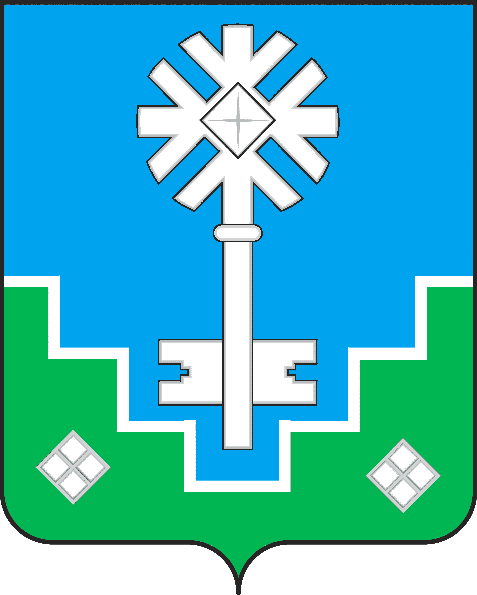 МИИРИНЭЙ ОРОЙУОНУН«Мииринэй куорат»МУНИЦИПАЛЬНАЙ ТЭРИЛЛИИ ДЬАhАЛТАТАУУРААХ